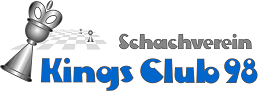 FahrauftragFahrauftragFahrauftragFahrauftragFahrauftragFahrauftragFahrauftragfür den Sportfreund/in:Grund der Fahrt:Fahrtantritt in:am,UhrFahrtende in:am,UhrDie Fahrt erfolgte im Auftrag des Schachvereins Kings Club 98 e. V.Die Fahrt erfolgte im Auftrag des Schachvereins Kings Club 98 e. V.Die Fahrt erfolgte im Auftrag des Schachvereins Kings Club 98 e. V.Die Fahrt erfolgte im Auftrag des Schachvereins Kings Club 98 e. V.Die Fahrt erfolgte im Auftrag des Schachvereins Kings Club 98 e. V.Die Fahrt erfolgte im Auftrag des Schachvereins Kings Club 98 e. V.Die Fahrt erfolgte im Auftrag des Schachvereins Kings Club 98 e. V.von:nach:über:gefahrene Kilometer:x 20Cent/km€sachlich richtig:Vorstandobigen Betrag erhalten:UnterschriftDatumFahrerFahrer